ДИДАКТИЧЕСКОЕ ПОСОБИЕ  «12 МЕСЯЦЕВ»Цель: Формирование элементарных представлений о времени: его текучести, периодичности, необратимости, последовательностей дней недели, месяцев, времен года.Задачи: 1. Формировать умение определять временные отношения: день недели, месяц, время года, время по часам.2. Формировать умение считать до 10 и обратно, находить соседей числа, соотносить число с количеством.Материал: 12 карточек с цифрами с одной стороны, с другой стороны с названиями месяца, четырехцветные, каждый цвет соответствует времени года ( 1 – декабрь, синего цвета, и т.д.)Описание: 1. Выбираем водящего.  Дети берут по одной карточке, под музыку расходятся по группе. После выключения музыкального сопровождения ребята встают рядом друг с  другом от 1 до 12 (водящий проверяет правильность построения, задает вопросы: какой ты месяц, какое время года, кто твои соседи, какой месяц наступит после тебя, какой месяц    до тебя).                                                                                                                              2. Если разложить карточки по кругу цифрами в верх и добавим часовые стрелки – получатся часы.                                                                   3.Если возьмем первые семь карточек, то можем поиграть в дни недели.                                                                                                                       4. Можно непосредственно использовать в играх по счету: назови соседей числа, встань по столько же, встань на один больше, на один меньше.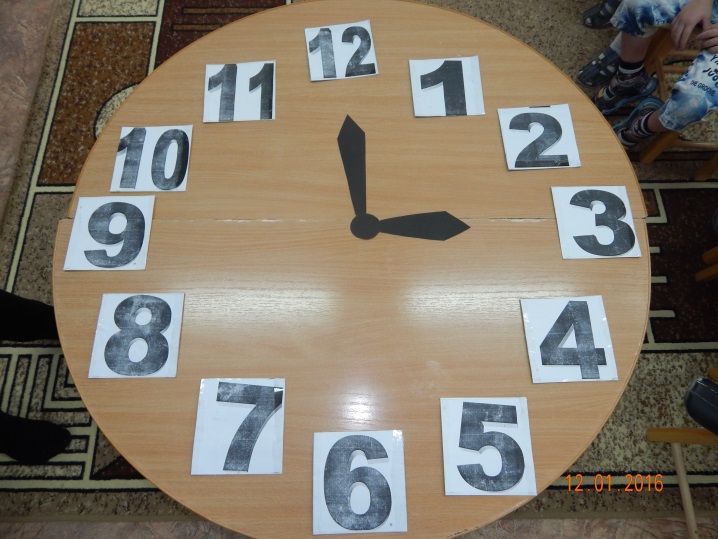 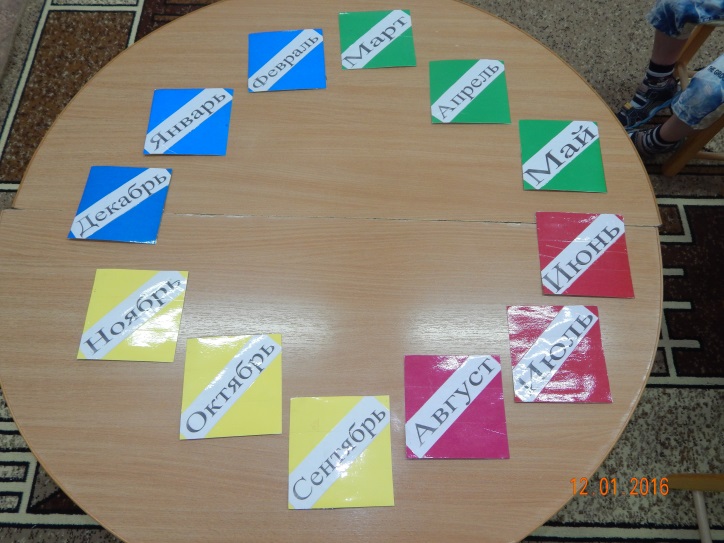 